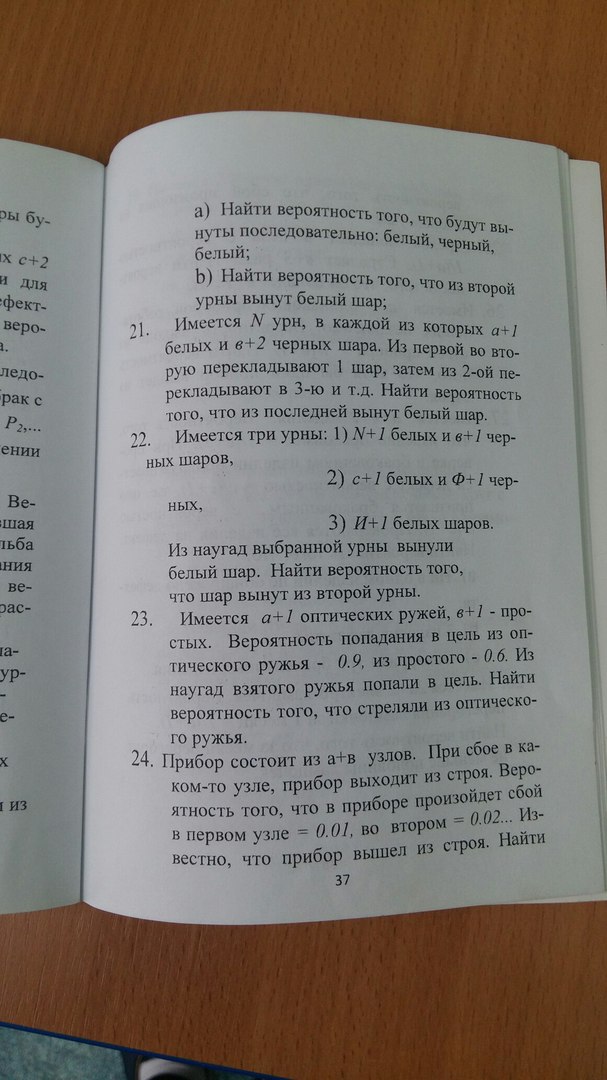 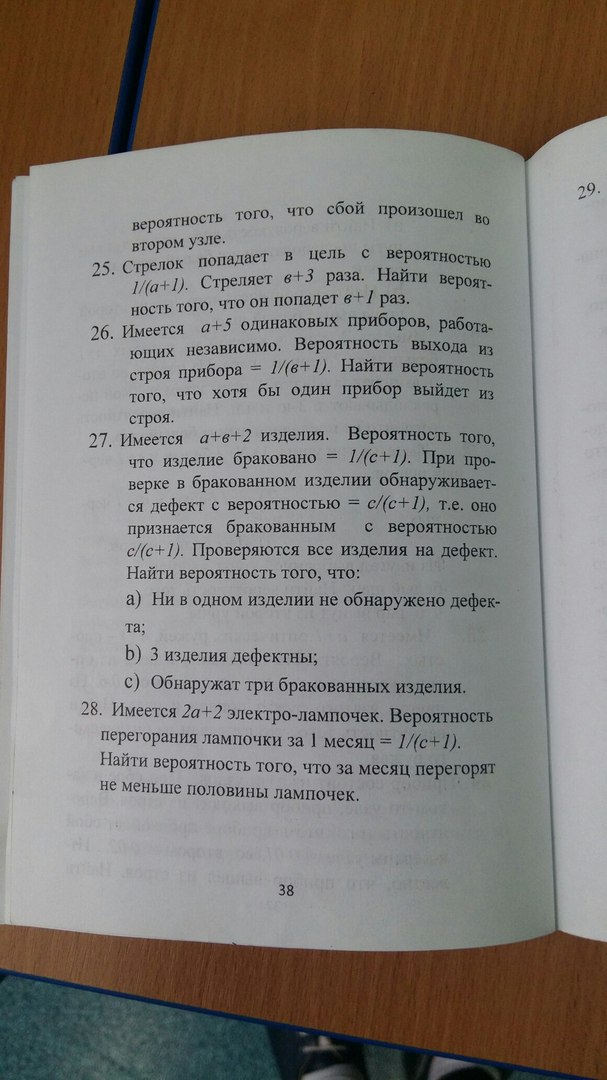 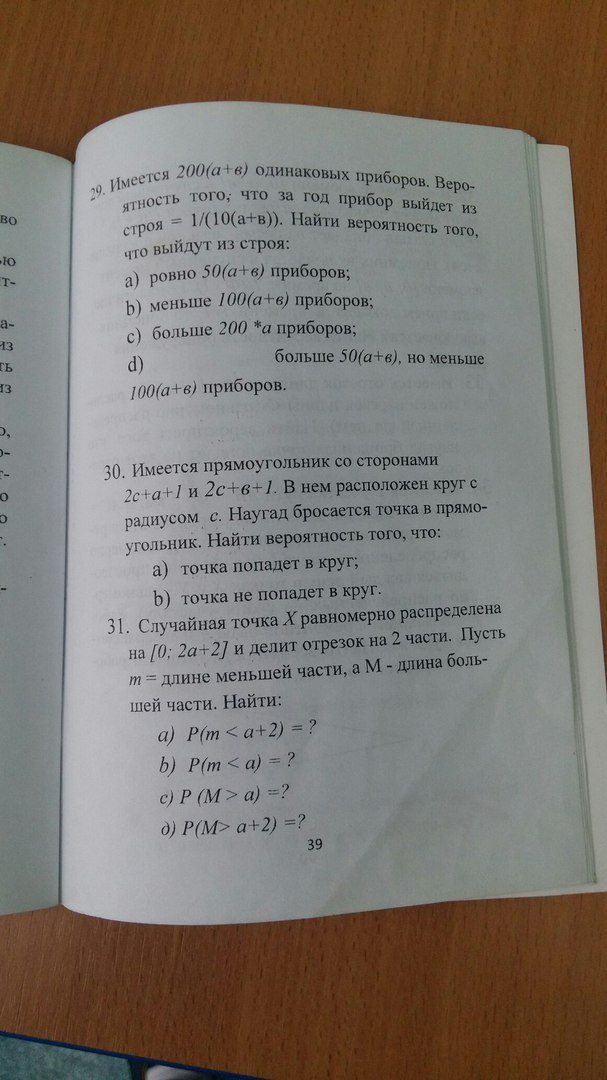 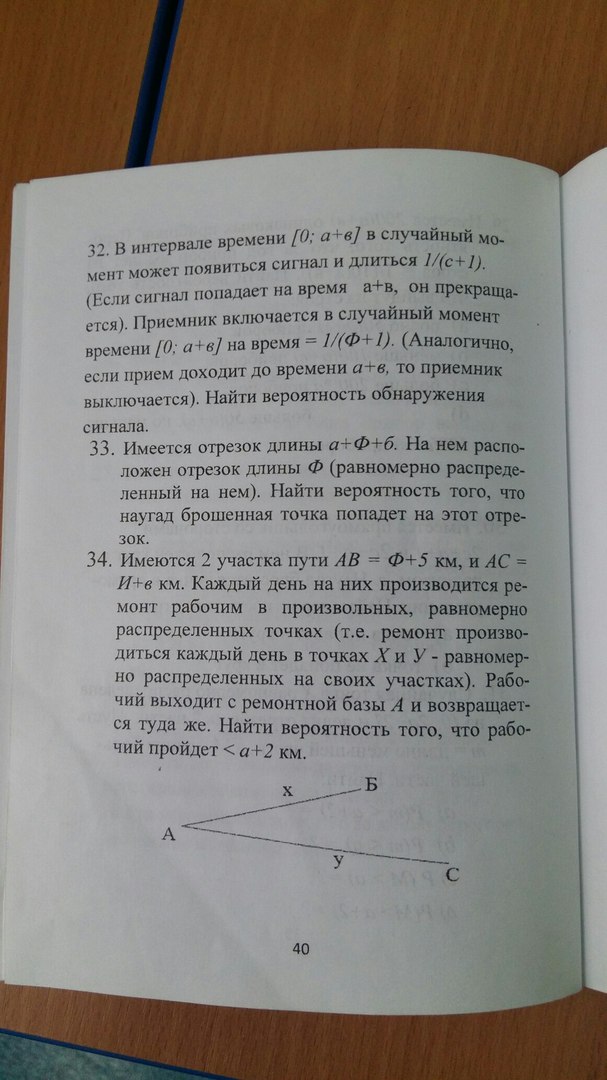 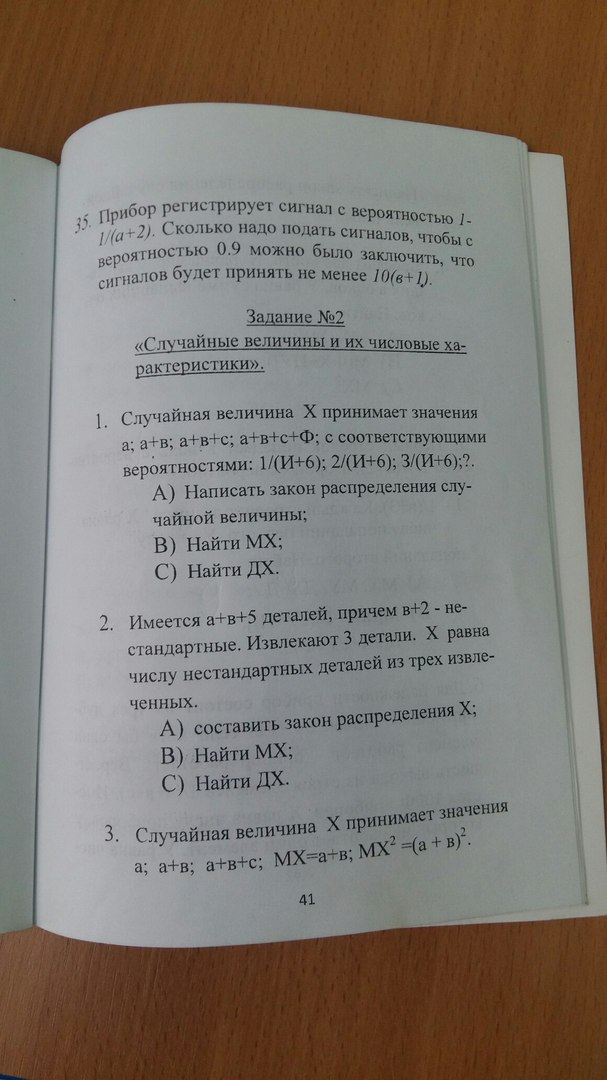 abcdФ225419